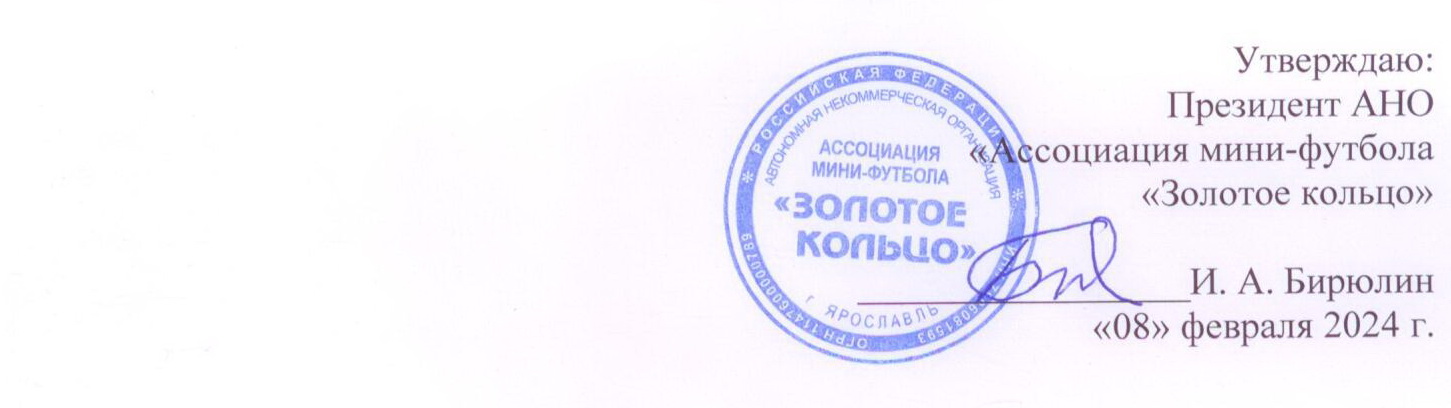 Положение о проведении матчей Первенства и Кубка АМФ «Золотое кольцо» по футболу среди юношей младших возрастовМатчи проводятся согласно “Положению о проведении матчей Первенства и Кубка АМФ “Золотое кольцо” среди юношей младших возрастов”, утвержденному Ассоциацией на основании Циркуляра РФС “Формат игр и соревнований детских команд 6-12 лет” 
(см. нижеприведенную схему).Технические зоны двух команд должны находиться на одной стороне игрового поля, на разных его половинах: запасные игроки, тренер и другие лица, внесенные в протокол, должны находиться не ближе  от боковой линии, ограничивающий поле, и должны вести себя корректно и с должной ответственностью. Техническая зона проставляется фишками длиной  параллельно боковой линии поля, напротив этой зоны производится замены. Разминка игроков проводится в манишках, отличающегося цвета от игроков играющих команд, за пределами технической зоны, в зоне: от своей технической зоны до ближайшего углового сектора, на расстоянии  от боковой линии поля. В матче может принимать участие не более 18 игроков, внесенных в протокол матча.В случае совпадения цветов формы у двух команд, преимущество выбора цвета формы имеет команда – гость.В течение суток после окончания матчей команда “хозяин тура” предоставляет в ассоциацию (в любом доступном виде) не менее 15 качественно отснятых фотографий и качественную видеосъемку каждого матча с момента выхода команд на площадку и до ухода их с площадки (с паузой на перерыв). Приветствуются любые дополнительные материалы (видеообзоры, телерепортажи, интервью с игроками, тренерами, руководителями команд и др.).Судьи ведут хронометраж матча: записывают авторов забитых мячей и авторов голевых передач с минутами, предупреждения, удаления, количество сыгранных минут и пропущенных мячей вратарями команд.Во всех вопросах, не прописанных в данном положении, судьям необходимо руководствоваться Правилами игры в футбол 2023-2024 гг., утвержденными FIFA.По окончании игры тренеры команд и главный судья обязаны в течение 30 минут оформить протокол. Все записи в протоколе делает судья матча. Тренеры команд подписывают протокол. По итогам матча протокол, оформленный главным судьей, не позднее 24 часов после окончания игры высылается заказным письмом по адресу: . Ярославль, ул. Чайковского, д. 40, 5 этаж офис 15, Ассоциация мини-футбола «Золотое кольцо» Cканированный протокол матча в течение 30 минут после окончания матча отправляется на электронную почту: AMF-PROTOCOL@MAIL.RU. Необходимое оборудование для передачи сканированного протокола игр предоставляется судье принимающей организацией. В случае возникновения конфликтных ситуаций по ходу проведения матча, главный судья и судьи отправляют рапорты с подробным изложением произошедшего на электронную почту: AMF-PROTOCOL@MAIL.RU в течение одного часа после окончания матча.10.  По любым возникающим вопросам необходимо обращаться к Бугрову Илье Андреевичу –    спортивному директору АМФ «Золотое кольцо», моб. тел.: 8 – 915 – 983 – 33 – 51 и к Морозову       Никиту Алексеевичу -  заместителю спортивного директора, моб. 8 – 980 – 652 – 67 – 38.ПАРАМЕТРЫ6-7 лет
20188-9 лет2016-2017 гг.р.10 лет2014, 2015 гг.р.11 лет2013 г.р.12 лет2012 г.р.количество игроков3 (без вратарей)5 (4+ вратарь)7 (6+ вратарь)8 (7+ вратарь)9 (8+ вратарь)Размеры поляДлина – 30 мШирина – 15 мШтрафная площадь не размечаетсяДлина – 40 мШирина – 20 мштрафная площадь по мини-футбольным правилам (в 6м от ворот)Длина 45-55 мШирина 30-40 мштрафная площадь длина – 9 мширина 15 м (5м от штанги)Длина 50-60 мШирина 35-45 мштрафная площадь длина – 10 мширина 20 м (7,5м от штанги)Длина 60-70 мШирина 40-50 мштрафная площадь длина –11 мширина 25 м (10 от штанги)вне игрынетнетнетдадапенальтинет6 метров9 метров9 метров9 метровстенка5 метров7 метров7 метров7 метровпродолжительность матча2 тайма по 10-15 минут, перерыв 5 минут2 тайма по 20 минут, перерыв 10 минут2 тайма по 20 минут, перерыв 10 минут2 тайма по 20 минут, перерыв 10 минут2 тайма по 20 минут, перерыв 10 минутзамены игроковразрешаются обратные замены (без ограничений)разрешаются обратные замены (без ограничений)разрешаются обратные замены (без ограничений)разрешаются обратные замены (без ограничений)разрешаются обратные замены (без ограничений)мяч№ 3№ 4№ 4№ 4№ 4размеры ворот2х1,5
или 1,5х1
или 2х13х2 м5х2 м5х2 м5х2 мМин. кол-во игроков для начала матча3 человека3 человека4 человека5 человек6 человекУдалениеКоманда играет 2 минуты в меньшинствеКоманда играет 5 минуты в меньшинствеКоманда играет 5 минуты в меньшинствеКоманда играет 5 минуты в меньшинстве